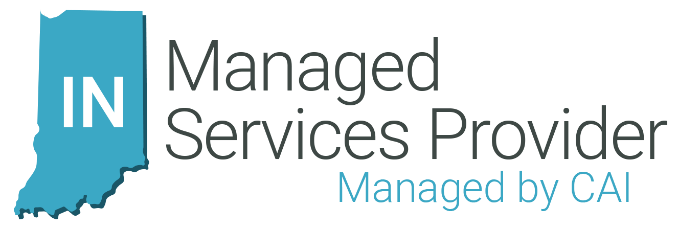 CAI Indiana MSP QPA #58993Statement of Requirements for Information Technology Project ServicesAgency: Project Name: Date:  Solicitation ScheduleThe above timeline is only an illustration of the Request for ITCS process. The dates associated with each step are not to be considered binding. Due to the unpredictable nature of the ITCS process in general, these dates are commonly subject to change. At the conclusion of the evaluation process, all Respondents will be informed of the Evaluation Team’s findings.During the procurement process, IT Vendors are to have no contact with the Agency. Such action may disqualify Respondent from further consideration for an award or contract resulting from this process.Conflict of InterestAny person, firm or entity that is actively assisting with and/or participating in the project identified in this solicitation document is prohibited from submitting a proposal to this specific IT Statement of Requirements. For the purposes of this solicitation, a “person” means a State officer, employee, special State appointee, or any individual or entity working with or advising the State. Project BackgroundPROJECT OVERVIEW  IT Project IdentificationProject Purpose and Objective 
     Background 
     High-Level Project Timeline
     Total Duration (Months) 
     Drivers for IT Services Needs 
     Acronyms/Definitions 
IT Project Scope of WorkThe SOI requires IT services for the project described in Section 1, “IT Project Identification” above.Information Technology services required from the IT Vendor shall include:[Add Specific Scope of Work Information Here]IT Project DeliverablesThe following list identifies the deliverables for the IT services described in Section 3, “IT Project Scope of Work” and for the project described in Section 1, “IT Project Identification” above. The SOI reserves the right to change due dates, in its sole discretion.[Add Specific Deliverable Information Here If Applicable]The IT Vendor shall notify the SOI of an anticipated delay of any deliverable, as far in advance of the due date as possible.Once the project progresses to within 90 days prior to an upcoming phased or final go-live, the SOI expects the IT Vendor to generate IT status reports and updates more frequently as deemed appropriate by the SOI and IT Vendor to ensure timely and valuable feedback leading up to each project go-live.Evaluation Process and CriteriaProposals will be evaluated based upon the proven ability of the Respondent to satisfy the requirements of the ITCS in a cost-effective manner.Summary of Evaluation Criteria:All proposals will be evaluated using the following approach.Step 1In this step proposals will be evaluated against Criteria 1 to ensure that they adhere to Mandatory Requirements. Any proposals not meeting the Mandatory Requirements will be disqualified.Step 2The proposals that meet the Mandatory Requirements will then be scored based on Criteria 2 and 3 ONLY. This scoring will have a maximum possible score of 95 points. All proposals will be ranked based on their combined scores for Criteria 2 and 3 ONLY. This ranking may be used to create a “short list”. Any proposal not making a “short list” will not be considered for any further evaluation.Note: Step 2 may include one or more rounds of proposal discussions, oral presentations, clarifications, demonstrations, etc. focused on cost and other proposal elements. Step 2 may include a second “short list”.Step 3If the State conducts additional rounds of discussions and a best and final offer (BAFO) round which lead to changes in either the MAQ or Cost sections for the listed Respondents, their scores will be recomputed.The short-listed proposals will then be evaluated based on all the entire evaluation criteria outlined in the table above.Step 4The response receiving the highest combined Total score, as outlined in the table above, will receive the award.The below describes the different evaluation criteria.Adherence to Requirements [Pass / Fail]Respondents passing this category move to Step 2 and the proposal is evaluated for Management Assessment/Quality and Price.Management Assessment / Quality [60 available points]Proposals will be evaluated based upon the proven ability of the Respondent to satisfy the requirements of this Request for ITCS.Cost [35 available points]Cost scores will be normalized to one another, based on the lowest cost proposal evaluated. The lowest cost proposal receives a total of 35 points. The normalization formula is as follows:Respondent’s Cost Score = (Lowest Cost Proposal / Total Cost of Proposal) X 35Buy Indiana [5 available points]Respondents qualifying as an Indiana Company will receive 5 points in this category.It is the Respondent’s responsibility to confirm its Buy Indiana status for this portion of the process. If a Respondent has previously registered its business with IDOA and wishes to be certified as a Buy Indiana entity, go to https://www.in.gov/idoa/2467.htm.Respondents that have not previously registered with IDOA must go to https://www.in.gov/idoa/2467.htm and follow the steps outlined in the paragraph above to certify your business’ status. The Respondent’s Buy Indiana status must be finalized when the solicitation response is submitted.Respondent must clearly indicate which preference(s) they intend to claim (Respondent will only be evaluated on the criteria selected/cited from IC 5-22-15-20.5). Be sure to allow sufficient time to complete this process, at least twenty (20) business days.Defining an Indiana Business:“Indiana business” refers to any of the following:A business whose principal place of business is located in Indiana.(2) A business that pays a majority of its payroll (in dollar volume) to residents of Indiana.(3) A business that employs Indiana residents as a majority of its employees.(4) A business that makes significant capital investments in Indiana.(5) A business that has a substantial positive economic impact on Indiana.Substantial Capital Investment: Any company that can demonstrate a minimum capital investment in Indiana of $5 million or more in plant and/or equipment or annual lease payments in Indiana of $2.5 million or more shall qualify as an Indiana business under I.C.5-22-15-20.5 (b)(4). Substantial Indiana Economic Impact:Any company that is in the top 500 companies (adjusted) for one of the following categories: number of employees (DWD), unemployment taxes (DWD), payroll withholding taxes (DOR), or Corporate Income Taxes (DOR); it shall qualify as an Indiana business under I.C. 5-22-15-20.5 (b)(5).Supplier ResponseAll items listed below are mandatory. Supply the requested information in the blue-shaded areas and indicate any attachments that have been included. If they are not included, the proposal may be failed and not further considered.Proposals must be submitted as a single PDF. When claiming confidential information, if applicable, the State should receive two PDF documents. See the following section for further detail.CONFIDENTIAL INFORMATIONRespondents are advised that materials contained in proposals are subject to the Access to Public Records Act (APRA), IC 5-14-3 et seq., and, after award, the entire Request for Projects Services file may be viewed and copied by any member of the public, including news agencies and competitors. Respondents claiming a statutory exception to the APRA must indicate so on a separate attachment labeled “Confidential Documentation Listing”. That document should include the following information:List all documents where claiming a statutory exemption to the APRASpecify which statutory exception of APRA that applies for each PDFProvide a description explaining the manner in which the statutory exception to the APRA applies for each documentWhen claiming confidential information, respondents should submit two versions of their response: 1) a confidential version (for the State’s review and evaluation) and 2) a redacted version (for public records requests).The State reserves the right to make determinations of confidentiality. If the Respondent does not identify the statutory exception, the Procurement Division will not consider the submission confidential. If the State does not agree that the information designated is confidential under one of the disclosure exceptions to APRA, it may seek the opinion of the Public Access Counselor.Prices are NOT confidential information.IT Vendor's response shall be submitted in several parts as set forth below. The IT Vendor will confine its submission to those matters sufficient to provide an adequate basis for the SOI evaluation of the IT Vendor. This response will be incorporated by reference into the final statement of work. The following sections and answers to the following questions should be completed in entirety:COMPANY INFORMATIONOfficial registered name (Corporate, D.B.A., Partnership, etc.), address, and main telephone number.Key contact name, title, address (if different from above address), and direct telephone number. The person authorized to contractually bind the organization for any proposal against this response and subsequent SOW.Brief history, including year established and the number of years your company has been offering IT Project Services. GENERAL COMPANY PROFILE Describe your competitive advantage (what sets you apart or your company strength).Describe your experience and expertise on project(s) with similar scope to the project described in Section 1, “Project Overview” above. Explain how you will successfully deliver IT services for this project.EXECUTIVE SUMMARY (Please limit to two pages)This section will present a high-level synopsis of the IT Vendor’s proposal. The Executive Summary should be a brief overview of the engagement and should identify the main features and benefits of the proposed work. Provide the attachment name in the following response area.REFERENCES Provide three (3) current corporate or governmental references, including company name, contact name, title, address, telephone number, email address, and client relationship synopsis for similar services.References:IT VENDOR RESPONSE AREAIT StaffingProvide an overall project organizational chart that includes roles / responsibilities and percent allocation for your team as well as expected roles / responsibilities for the SOI team to help ensure project success.Provide resumes of each IT staff member identified on your team. For any staff member not yet identified, provide the minimum expected qualifications of the position.Explain why this resourcing approach will be successful in delivering high-quality IT services.Overall Project Implementation Describe the solution you plan to use to meet the system requirements and identify if the solution is Commercial-Off-The-Shelf (COTS), Platform, Custom, or a combination.Explain where your solution has been implemented. Include when the implementation was completed, the solution version used, your project role, project duration, project results, who hosted and supported the solution, how many users access and use the solution, and if the entity is still using the solution.Estimate the overall percentage of mandatory SOI requirements that would (1) be satisfied by current functionality, (2) require configuration only to satisfy, and (3) require some level of customization to satisfy. These three categories should total 100%.Describe in detail your project approach and methodology (Agile, Waterfall, or a combination).Describe your overall risk / issue management approach and methodology. Include how risks and issues will be identified, prioritized, and communicated throughout the project.Identify and describe 3 to 5 potential key overall project risks given your experience and expertise on projects of similar size, scope, and complexity. Describe how your approach will mitigate those risks to this project. Provide an example of when you escalated a risk / issue to a client that resulted in measurable value and tangible results.What tools will you use as part of overall project delivery to include development, testing, communications, scheduling, document management, defect management, training, and others?Describe your approach to schedule management for the project. How will you track and communicate schedule performance? Provide an example of a high-level schedule for this project to include tasks that your team will own and State-owned tasks in an integrated fashion.  Describe your approach to communication management for the project. How do you plan to get timely feedback to the SOI? How will you measure communication effectiveness? Provide an example of a high-level communication plan for this project to include who receives what, when, and how.  Describe your status reporting process (format, distribution timeline, distribution methodology, etc.) on projects of similar size, scope, and complexity. Provide an example of a status report.Describe your expectations of the SOI on this engagement. Specifically, what must the SOI provide with respect to the environment, participation, and processes to enable you to be successful on this project?Provide a high-level architectural diagram and associated details of all hardware / infrastructure required for the solution to operate, including backup and disaster recovery. (Number of servers, servers’ specs, OS versions etc... for client and server).Describe your overall security approach for the solution and data to meet the SOI security requirements.IT Organizational Change Management (OCM) What is your overall approach to OCM on this project? How will you measure organizational readiness throughout the project?What role will you play in OCM activities for this project? What role do you expect the SOI to play?What experience and expertise do you have in OCM activities for projects of similar size, scope, and complexity?Provide a high-level example of your OCM plan from a project of similar size, scope, and complexity that defines the strategy, methodology, and tasks.What are the key risks / issues that you have faced with OCM activities on previous projects? What mitigation and contingencies did you identify and implement? What effect did your action(s) have on the overall project?IT Data Conversion and MigrationWhat is your overall approach to data conversion / migration for this project?What role will you play in data conversion / migration activities for this project? What role do you expect the SOI to play?What experience and expertise do you have when it comes to converting / migrating large quantities of data in different formats and locations?Provide a high-level example of your data conversion plan from a project of similar size, scope, and complexity that defines the strategy, methodology, and tasks.What are the key risks / issues that you have faced with previous data conversions / migrations and what mitigation and contingencies did you identify and put in place? What effect did your action(s) have on the overall project?Do you recommend a specific environment for data conversion / migration activities? Why?Testing What is your overall approach to testing for this project? Specify the type of testing you expect throughout the project and when. How will your team coordinate and execute testing in a cross-functional team environment?What role will you play in the various testing activities for this project, including User Acceptance Testing (UAT)? What role do you expect the SOI to play?What experience and expertise do you have when it comes to testing activities for projects of similar size, scope, and complexity?Provide a high-level example of your test plan from a project of similar size, scope, and complexity that defines the strategy, methodology, and tasks.What are the key risks / issues that you have faced with previous testing activities and what mitigation and contingencies did you identify and put in place? What effect did your action(s) have on the overall project?Do you recommend any automated testing as part of this project? Why or why not? If so, what role will you play in the development and execution of automated testing if any?Describe how your team estimates testing effort for projects.Describe your defect management approach, process, and detailed steps to document, prioritize, track, correct, and retest defects found in testing.What tools and visuals will be available for tracking testing throughput (test executions) and progress (test passing) over time?Training What is your overall approach to training for this project? Specify the types of training and delivery methods you expect for the various types of project stakeholders to include end users of the solution. How will your team develop and deliver training?What role will you play, the SOI play, in the various training activities for this project?What experience and expertise do you have when it comes to training activities for projects of similar size, scope, and complexity?Provide a high-level example of your training plan from a project of similar size, scope, and complexity that defines the strategy, methodology, and tasks.What are the key risks / issues that you have faced with previous training activities and what mitigation and contingencies did you identify and put in place? What effect did your action(s) have on the overall project?Describe how you will ensure training materials will be kept complete and current throughout the project and beyond.Describe how you determine if training is effective.Cutover and Support What is your overall approach to supporting the solution after project go-live? What is your plan for heightened support (hyper-care) while the solution is stabilized post go-live? How long will hyper-care last?What role will you play in the support activities post go-live? What role do you expect the SOI to play?What experience and expertise do you have supporting this solution and similar solutions?Provide a high-level example of your support plan and cutover plan from a project of similar size, scope, and complexity that defines the strategy, methodology, and tasks.What are the key risks / issues that you have faced with previous cutover and support activities and what mitigation and contingencies did you identify and put in place? What effect did your action(s) have on the overall project?Describe how you will ensure support staff will be trained and made ready to successfully support the solution.Describe how you will monitor support activities and how you will adjust support as needed.Provide any Service Level Agreements (SLAs) the SOI can expect as part of your support of the solution post go-live.Pricing Summary – Provide your proposed pricing for your solution based on the following Pricing Model.* Note: Total Project Costs are not to exceed amount submitted / proposed. Price must be ALL INCLUSIVE, including, but not limited to, any and all travel, delivery costs or destination fees.For Deliverable Pricing, cost is calculated as (IT Vendor Payment + (IT Vendor Payment * .0045)).For Fixed Price, payment is calculated as (IT Vendor Payment + (IT Vendor Payment * .0045)).For Time and Material, Hourly Bill rate is calculated as (IT Vendor Rate + (IT Vendor Rate * .0045)).Deliverable Pricing:Fixed Price / Monthly Fee:Time and Material / Hourly Billing:ActivityDateIssue Request for Information Technology (IT) Project ServicesDeadline for IT Project Vendors to Submit Written Questions, via Q&A Template, to CAI.SOIN.Projects@cai.io by 2:00pm EDTAnswers to Written QuestionsProposals Due in VectorVMS by 2:00pm EDTEvaluation of ProposalsBest and Final OffersServices AwardedServices StartUpon fully executed work order and issuance of purchase orderAcronymDefinitionMSPManaged Service ProviderSOWStatement of WorkSORStatement of RequirementsITInformation TechnologySOIState of IndianaMAQManagement Assessment / QualityBAFOBest and Final OfferIDOAIndiana Department of AdministrationDWDDepartment of Workforce DevelopmentDORDepartment of RevenueAPRAAccess to Public Records ActCriteriaPoints1.  Adherence to Mandatory RequirementsPass / Fail2.  Management Assessment / Quality (MAQ)60 available points3.  Cost (Cost Proposal)35 available points4.  Buy Indiana5 available pointsTotal100 available pointsContact InformationDuration and Brief Summary of EngagementCompany/Entity:  Contact:  Title:  Telephone:  Email Address:  Contact InformationDuration and Brief Summary of EngagementCompany/Entity:  Name:  Title:  Telephone:  Email Address:  Contact InformationDuration and Brief Summary of EngagementCompany/Entity:  Name:  Title:  Telephone:  Email Address:  DeliverableCost[Deliverable 1]$[Deliverable 2]$[Deliverable 3]$Total IT Project Services costs (sum of all lines above):$ #Milestone Event Schedule Payment 1$2$3$4$5$TOTAL:TOTAL:TOTAL:$Resource’s Position and Description Hourly Bill RateProject HoursTotal CostsPosition and Description: $ $ Position and Description:$ $ Position and Description:$ $ Total Project Hours and Cost:$ 